MK 5K Run & Family Fun Walk 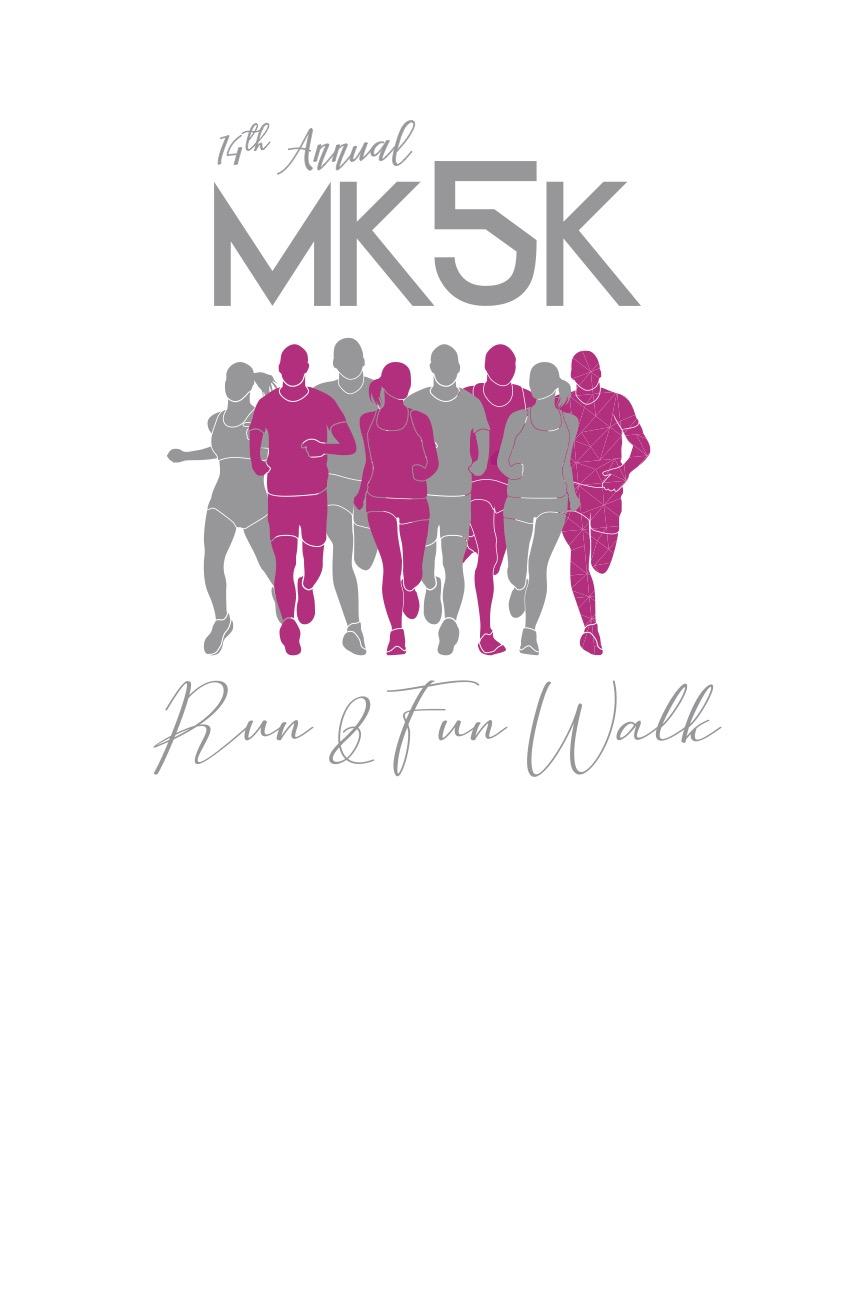  Wednesday, August 2, 2023   Registration Form   Check-In/On-Site Registration: 6:00 p.m.  Race Begins: 6:30 p.m., Nobles County Fairgrounds, Worthington, MN  First Name ____________________________ Last Name ___________________________________________  Date of Birth (Month/Date/Year) _____________________________  Address___________________________________________________________________________________  City_______________________________________________State__________Zip_______________________  Phone___________________________________Email_____________________________________________  _____ 2 mile Fun Walk or _____5K Run  Sponsorship Team:__________________________________________________________________________ Entry Donation: ___ Pre-registration $30  ___ Day of walk/run (August 3rd) $40Please make checks payable to: Southwest Crisis Center T-shirt Size: Kid Sizes	___Small	___Medium	___LargeAdult Sizes	___Small	___Medium	___Large	___XLarge	___XXLarge	___XXXLargeWAIVER: I hereby release the race director, co-directors, Nobles County Fair Board, and all other sponsors  and/or individuals from responsibility from any injuries or damages I may suffer as a result of my  participation in this event. I have read the entry information provided and certify my compliance by my  signature below. I also understand the entry fees I pay are NONREFUNDABLE. I attest and certify that I  have full knowledge of the risks involved with this event and am physically fit and sufficiently trained to  participate in this event.  Signature______________________________________________________________________________________________________________ (by parent or guardian if participant is under 18 years old)***************************************************************************** Race Details: The Nobles County Fairgrounds is located one block north of Oxford Street on  Stower Drive in Worthington. The MK5K Run & Family Fun Walk will begin and end on the  north end of Nobles County Fairgrounds near the grandstand. Check-In/On-Site Registration  begins at 6:00 p.m. All participants must check-in at the MK5K registration table prior to the  start of the event.  